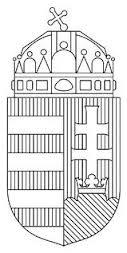 BARANYA MEGYEI RENDŐR-FŐKAPITÁNYSÁGBŰNÜGYI IGAZGATÓSÁGBŰNMEGELŐZÉSI OSZTÁLY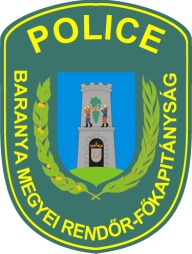 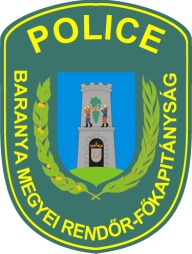 A Baranya Megyei Rendőr-főkapitányság Bűnmegelőzési Osztálya együttműködve a Baranya Megyei Polgárőr Egyesületek Szövetségével megerősített bűn- és baleset-megelőzési akciót szervezett mindenszentek és halottak napján a megemlékezők biztonságáért Pécsett.http://www.police.hu/hu/hirek-es-informaciok/bunmegelozes/aktualis/kiemelt-biztositas-az-unnepek-alattPécsett 156, Mohácson 24, Siklóson pedig 5 érettségi előtt álló diák vett részt 2019. október 30-án a Baranya Megyei Rendőr-főkapitányság által szervezett közösségi szolgálatot teljesítő diákok alapképzésén.http://www.police.hu/hu/hirek-es-informaciok/bunmegelozes/aktualis/kozossegi-szolgalat-baranyabanPécsett rendezték meg a „Krimit tud?” középiskolás vetélkedő idei utolsó elődöntőjét. A Baranya Megyei Rendőr-főkapitányság a Pest Megyei Rendőr-főkapitánysággal együttműködve 2019. október 28-án „Krimit tud?” bűnmegelőzési vetélkedőt szervezett a középiskolás diákok számára Pécsett.http://www.police.hu/hu/hirek-es-informaciok/bunmegelozes/aktualis/beugro-rendor-modra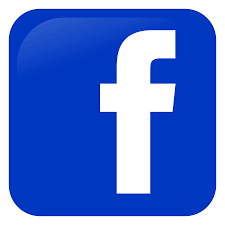 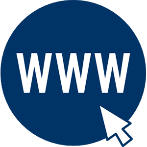 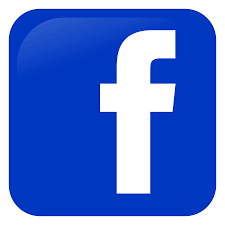 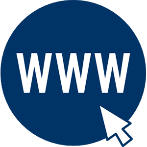 A baranyai rendőrök pécsi vagyonvédelmi rendezvénye a versenyzőkön kívül a bevásárlóközpont látogatóinak figyelmét is ráirányította a vagyonvédelmi kamerák szerepére.www.police.hu/hu/hirek-es-informaciok/bunmegelozes/aktualis/kamerak-celkeresztjeben